ПрЕСС-РЕЛИЗ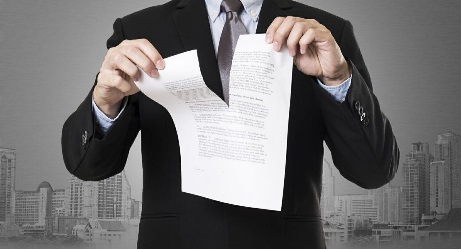 Подрядчикам, нарушающим сроки капитального ремонта, не место в квалификационном реестреПо результатам рассмотрения Красноярским УФАС России направленных Фондом документов сведения в отношении ООО «БестИнвест» (ИНН 2466231800) будут включены в реестр недобросовестных подрядных организаций сроком на три года.Причиной тому послужило нарушение сроков по ремонту фасада многоквартирного дома в Зеленогорске на ул. Бортникова, 26, где подрядчик в установленные Договором сроки не выполнил принятые обязательства по капитальному ремонту фасада, в связи с чем по инициативе Фонда договор был расторгнут в одностороннем порядке с 24.11.2023 года и уже в декабре 2023 года позиция Фонда поддержана Красноярским УФАС России.В конце декабря 2023 года в адрес ряда подрядных организаций, грубо нарушивших сроки выполнения работ по договорам, направлены уведомления об их расторжении. У подрядчиков есть 15 рабочих дней для исправления ситуации, в противном случае договоры будут расторгнуты с аналогичными последствиями.